                        «Волшебная страна чувств»                        «Волшебная страна чувств»                        «Волшебная страна чувств»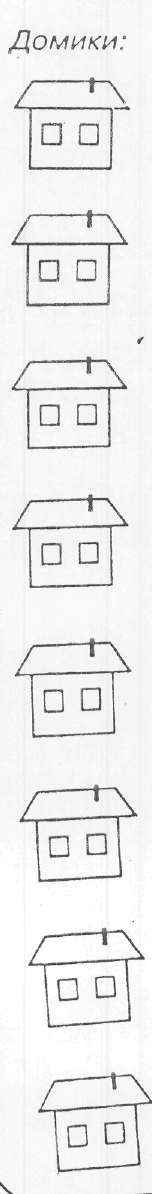 РадостьУдовольствиеСтрахВинаОбидаГрустьЗлость        Интерес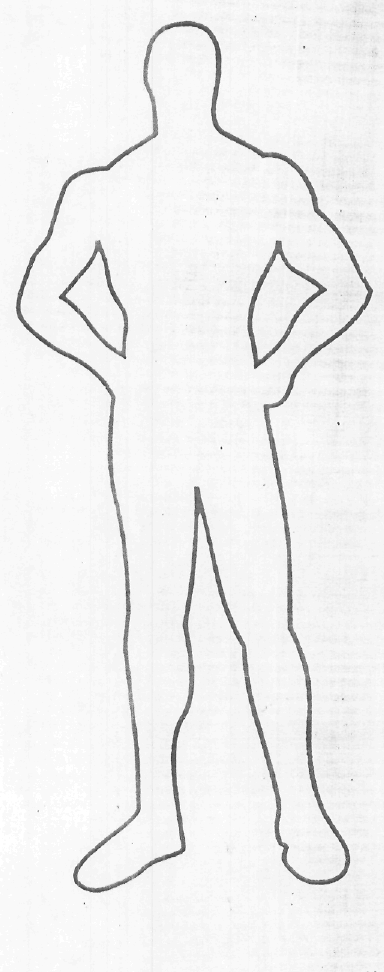 